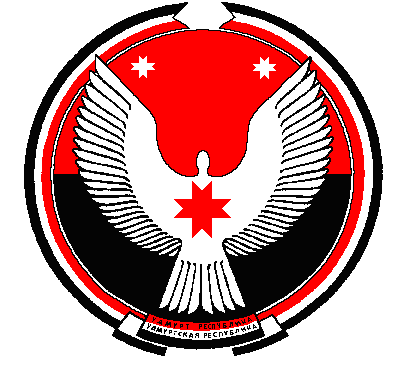 РЕШЕНИЕСОВЕТ ДЕПУТАТОВ МУНИЦИПАЛЬНОГО ОБРАЗОВАНИЯ «СЕРГИНСКОЕ»О списании основных средствПринято Советом депутатовмуниципального образования  «Сергинское»                                                                                         «26»  ноября 2019 годаВ соответствии с Федеральным законом от 06.10.2003 года  № 131-ФЗ «Об общих принципах организации местного самоуправления в Российской Федерации», Уставом муниципального образования «Сергинское», на основании, Совет депутатов муниципального образования «Сергинское» РЕШАЕТ:1.  Главе муниципального образования «Сергинское» Азановой Н.А. назначить комиссию для выявления технического состояния и целесообразности дальнейшей эксплуатации автомобиля Администрации муниципального образования «Сергинское» ВАЗ 21074.2. На основании заключения комиссии, о нецелесообразности дальнейшего использования списать с баланса основное средство, автомобиль Администрации муниципального образования «Сергинское» ВАЗ 21074 путем заключения договора утилизации автомобиля.3.   Снять автомобиль с учета в ГИБДД.Глава муниципального образования «Сергинское»                                                                                     Н.А. Азановас. Сергино26.11.2019 года№ 30-111